SKRIPSI PENENTUAN SOLUSI FISIBEL AWAL MASALAH TRANSPORTASI FUZZY TRIANGULAR MENGGUNAKAN METODE S. MUTHUKUMAR DETERMINING THE INITIAL BASIC FEASIBLE SOLUTION OF FUZZY TRIANGULAR TRANSPORTATION PROBLEM USING S. MUTHUKUMAR METHOD 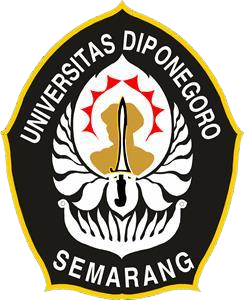 AISYAH SILVIE GUNAWAN 24010119130126 DEPARTEMEN MATEMATIKA FAKULTAS SAINS DAN MATEMATIKA SEMARANG 2024 SKRIPSI PENENTUAN SOLUSI FISIBEL AWAL MASALAH TRANSPORTASI FUZZY TRIANGULAR MENGGUNAKAN METODE S. MUTHUKUMAR DETERMINING THE INITIAL BASIC FEASIBLE SOLUTION OF FUZZY TRIANGULAR TRANSPORTATION PROBLEM USING S. MUTHUKUMAR METHOD Diajukan untuk memenuhi salah satu syarat memperoleh derajat Sarjana Matematika (S. Mat) AISYAH SILVIE GUNAWAN 24010119130126 DEPARTEMEN MATEMATIKA FAKULTAS SAINS DAN MATEMATIKA SEMARANG 2024 HALAMAN PENGESAHAN 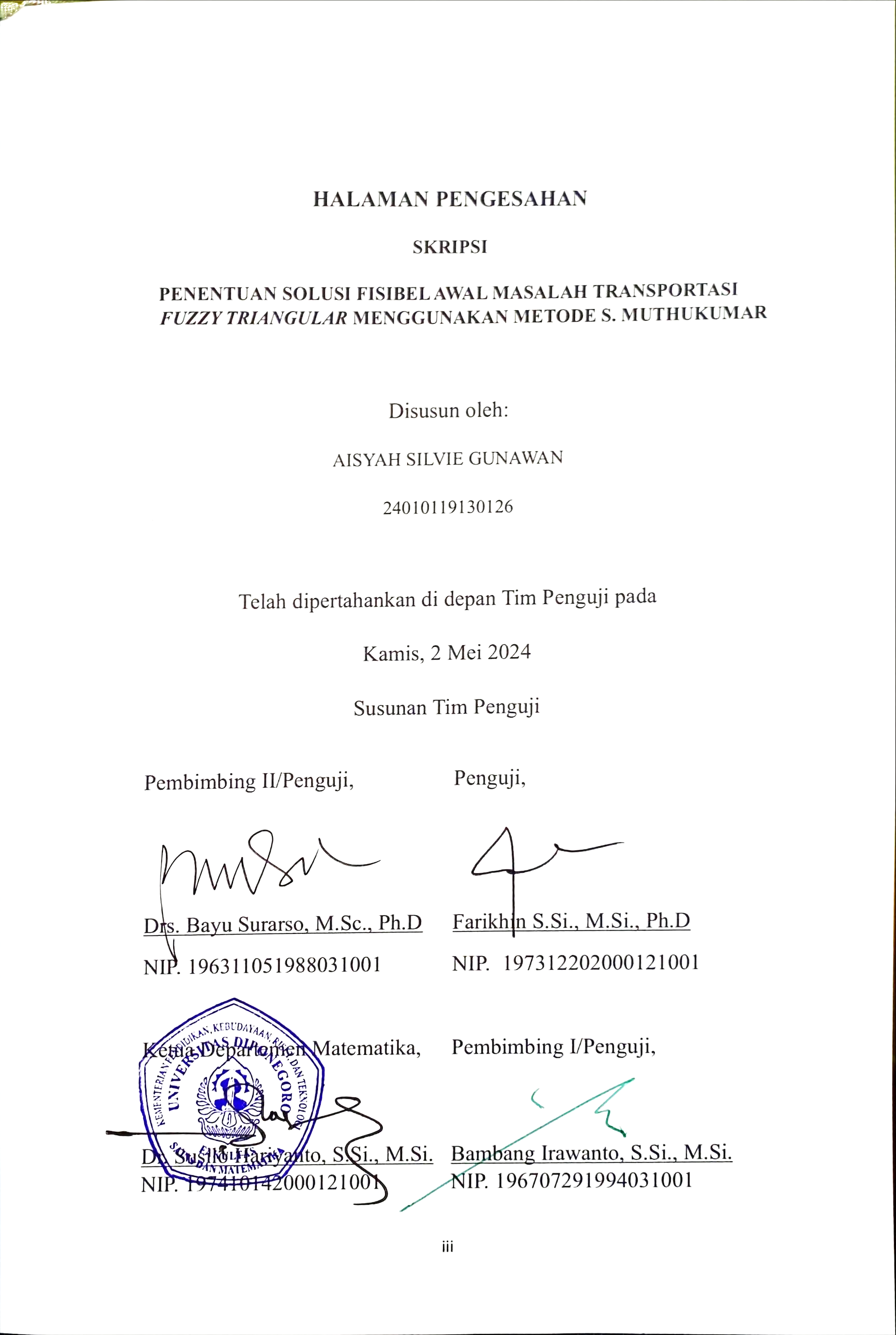 SKRIPSI PENENTUAN SOLUSI FISIBEL AWAL MASALAH TRANSPORTASI FUZZY TRIANGULAR MENGGUNAKAN METODE S. MUTHUKUMAR Disusun oleh: AISYAH SILVIE GUNAWAN 24010119130126 Telah dipertahankan di depan Tim Penguji pada Kamis, 2 Mei 2024 Susunan Tim Penguji HALAMAN PERSEMBAHAN Kupersembahkan karya ini untuk Kedua orangtuaku, Ayah Indra dan Bunda Rima. Adik-adikku, Alya, Dinda Azra, dan Coki Nenek Rahma, Almh. Mbah Miftah, dan Alm. Aki Emik Miyu, Oceng, Piko, dan Mika Dan diriku sendiri PERNYATAAN Dengan ini saya menyatakan bahwa pada Skripsi ini tidak terdapat karya yang pernah diajukan untuk memeroleh gelar kesarjanaan di suatu Perguruan Tinggi, dan sepanjang pengetahuan saya tidak terdapat karya atau pendapat yang pernah ditulis atau diterbitkan oleh orang lain kecuali yang secara jelas tertulis sebagai referensi dalam naskah ini dan disebutkan dalam daftar pustaka. Semarang, 6 Maret 2024 Aisyah Silvie Gunawan KATA PENGANTAR Puji dan syukur penulis ucapkan kepada Tuhan Yang Maha Esa atas nikmat, rahmat dan kehendak-Nya penulis mampu menyusun dan menyelesaikan Tugas Akhir yang berjudul “Penentuan Solusi Fisibel Awal Masalah Transportasi Fuzzy Triangular Menggunakan Metode S. Muthukumar”. Tugas Akhir ini disusun untuk memenuhi salah satu syarat kelulusan dari program studi S1 Matematika Universitas Diponegoro. Tujuan lain dari penyusunan laporan tugas akhir ini adalah untuk mengkaji salah satu metode penentu solusi fisibel awal masalah transportasi yang diharapkan mampu menambahkan pemahaman terhadap banyaknya opsi metode penentuan solusi fisibel awal masalah transportasi sehingga permasalahan transportasi lebih mudah diselesaikan. Tanpa adanya dukungan dan bantuan dari beberapa pihak, penyusunan Tugas Akhir ini tidak akan terlaksana dengan baik. Oleh karena itu, penulis ingin mengucapkan terima kasih kepada: Bapak Dr. Susilo Hariyanto, S.Si, M.Si selaku Ketua Departemen Matematika, Fakultas Sains dan Matematika, Universitas Diponegoro. Bapak Bambang Irawanto S.Si., M.Si. dan Bapak Drs. Bayu Surarso M.Sc., Ph.D selaku dosen pembimbing 1 dan dosen pembimbing 2 yang telah meluangkan waktu, pikiran, serta kesabarannya dalam membimbing penulis untuk menyelesaikan Tugas Akhir. Semua pihak yang telah ikut membantu dalam penyelesaian Tugas Akhir ini yang tidak dapat disebutkan satu persatu.  Penulis menyadari bahwa dalam penyusunan tugas akhir ini masih banyak kekurangan dan jauh dari sempurna sehingga penulis sangat terbuka atas saran dan kritik yang membangun dari semua pihak. Akhir kata penulis ucapkan terima kasih kepada semua pihak yang telah membantu dan memberikan dukungan kepada penulis dalam penyusunan laporan tugas akhir ini.  Semarang, 7 Maret 2024  Penulis  DAFTAR ISI DAFTAR SIMBOL  𝑆𝑖  	: Jumlah persediaan (supply) barang sumber ke-i 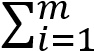 j transportasi fuzzy  𝑎̃𝑖 	: Jumlah persediaan (supply) barang sumber ke-i transportasi fuzzy DAFTAR GAMBAR Gambar 2. 1 Kurva Fungsi Keanggotaan Bilangan Triangular Fuzzy	8Gambar 2. 2 Diagram Alur Masalah Transportasi	8Gambar 2. 3 Diagram Alir Penyelesaian Masalah Transportasi	18 Gambar 3. 1 Diagram Alur Penyelesaian Masalah Transportasi Menggunakan Metode S. Muthukumar	38DAFTAR TABEL Tabel 2. 1 Tabel Transportasi Seimbang	10Tabel 2. 2 Tabel kebutuhan proyek untuk contoh 2.2	11Tabel 2. 3 Tabel penawaran pabrik untuk contoh 2.2	12Tabel 2. 4 Tabel biaya pengangkutan dari pabrik ke lokasi proyek untuk contoh 2.2	12Tabel 2. 5 Tabel transportasi untuk contoh 2.2	13Tabel 2. 6 Tabel hasil penyelesaian masalah transportasi dengan metode NWC	20Tabel 2. 7 Tabel hasil penyelesaian masalah transportasi dengan metode LC	22Tabel 2. 8 Tabel hasil penyelesaian masalah transportasi dengan metode VAM	25Tabel 2. 9 Tabel hasil penyelesaian masalah transportasi dengan metode SSM	28Tabel 2. 10 Hasil Iterasi Persoalan Perusahaan IDN Menggunakan Metode NWC	31Tabel 2. 11 Tabel Iterasi 1 Optimalisasi Hasil Persoalan Perusahaan IDN	32Tabel 2. 12 Tabel Iterasi 2 Optimalisasi Hasil Persoalan Perusahaan IDN	33Tabel 3. 1 Tabel Permintaan Produk X	39Tabel 3. 2 Tabel Biaya Pengiriman Produk X	39Tabel 3. 3 Tabel Penawaran Produk X	39Tabel 3. 4 Tabel Permasalahan Transportasi Contoh 3.1	40Tabel 3. 5 Tabel Iterasi 1 Contoh 3.1	41Tabel 3. 6 Tabel Iterasi 2 Contoh 3.1	42Tabel 3. 7 Tabel Iterasi 3 Contoh 3.1	42Tabel 3. 8 Tabel Iterasi 4 Contoh 3.1	43Tabel 3. 9 Tabel Iterasi 5 Contoh 3.1	44Tabel 3. 10 Tabel Iterasi 6 Contoh 3.1	44Tabel 3. 11 Tabel Hasil Iterasi Contoh 3.1	45Tabel 3. 12 Tabel Optimasi Tahap 1 Contoh 3.1	46Tabel 3. 13 Tabel Biaya Pengiriman Produk Y	48Tabel 3. 14 Tabel Biaya Pengiriman Produk Y	48Tabel 3. 15 Tabel Penawaran Produk Y	48Tabel 3. 16  Tabel Matriks Permasalahan Transportasi Contoh 2.3	49Tabel 3. 17 Tabel Iterasi 1 Contoh 3.2	50Tabel 3. 18 Tabel Iterasi 2 Contoh 3.2	51Tabel 3. 19 Tabel Iterasi 3 Contoh 3.2	52Tabel 3. 20 Tabel Iterasi 4 Contoh 3.2	53Tabel 3. 21 Tabel Iterasi 5 Contoh 3.2	53Tabel 3. 22 Tabel Iterasi 6 Contoh 3.2	54Tabel 3. 23 Tabel Hasil Iterasi Contoh 3.2	55Tabel 3. 24 Tabel Permintaan Biji Kopi Cava Modela Periode Juni 2023	57Tabel 3. 25 Tabel Persediaan Biji Kopi Cava Modela Periode Juni 2023	57Tabel 3. 26 Tabel Biaya Pengiriman Biji Kopi Cava Modela	58Tabel 3. 27 Tabel Transportasi Contoh 3.3	59Tabel 3. 28 Tabel Iterasi Tahap 1 Contoh 3.3	60Tabel 3. 29 Tabel Iterasi Tahap 2 Contoh 3.3	61Tabel 3. 30 Tabel Iterasi Tahap 3 Contoh 3.3	62Tabel 3. 31 Tabel Iterasi Tahap 4 Contoh 3.3	63Tabel 3. 32 Tabel Iterasi Tahap 5 Contoh 3.3	64Tabel 3. 33 Tabel Iterasi Tahap 6 Contoh 3.3	65Tabel 3. 34 Tabel Iterasi Tahap 7 Contoh 3.3	66Tabel 3. 35 Tabel Iterasi Tahap 8 Contoh 3.3	68Tabel 3. 36 Perbandingan Hasil Iterasi Permasalahan Transportasi Dengan Metode S. Muthukumar, VAM, NWC, LC,dan SSM	70Tabel 3. 37 Tabel Perbandingan Antara Metode S. Muthukumar dan Metode Vogel's Approximation	71ABSTRAK PENENTUAN SOLUSI FISIBEL AWAL MASALAH TRANSPORTASI FUZZY TRIANGULAR MENGGUNAKAN METODE S. MUTHUKUMAR oleh AISYAH SILVIE GUNAWAN 24010119130126 Masalah transportasi merupakan salah satu dari banyaknya pengaplikasian matematika terapan pada kehidupan sehari hari yang berhubungan dengan pendistribusian produk dari beberapa sumber ke beberapa tujuan secara optimal. Dalam aplikasi lapangan, terdapat banyak faktor yang dapat memengaruhi ketidakpastian proses distribusi barang yang menimbulkan masalah transportasi fuzzy. Permasalahan transportasi dapat diselesaikan dengan menentukan solusi fisibel awal (IBFS) dan kemudian dilanjutkan dengan pencarian solusi optimal dari solusi fisibel awal tersebut. Metode S. Muthukumar merupakan salah satu metode heuristic yang dapat digunakan dalam menentukan solusi fisibel awal pada masalah transportasi. Diberikan 5 simulasi data numerik masalah transportasi biasa serta 1 simulasi numerik masalah transportasi fuzzy Distributor Kopi Cava Modela yang dikerjakan menggunakan metode S. Muthukumar. Hasilnya dibandingkan dengan metode VAM, LC, NWC, dan SSM serta dicari solusi optimalnya menggunakan metode Stepping Stone. Dari 6 simulasi numerik, hasil perhitungan menggunakan metode S. Muthukumar menghasilkan solusi fisibel awal yang tidak lebih baik dari metode SSM, lebih baik dari metode NWC, lebih baik dari metode LC pada 4 contoh, lebih baik dari metode VAM pada 4 contoh dan menghasilkan solusi optimal pada 3 contoh.   Kata Kunci: Masalah transportasi fuzzy triangular, solusi fisibel awal, metode S. Muthukumar, VAM, NWC, LC, dan SSM. ABSTRACT DETERMINING THE INITIAL BASIC FEASIBLE SOLUTION OF FUZZY TRIANGULAR TRANSPORTATION PROBLEM USING S. MUTHUKUMAR METHOD by AISYAH SILVIE GUNAWAN 24010119130126 Transportation problem is of the many applications of applied mathematics in real life that have to do with distributing goods from several sources to several destinations optimally. In field applications there are many factors that may affect the uncertainty of product distribution process which cause the fuzzy transportation problem. The transportation problem can be solved by attaining the initial basic feasible solution (IBFS), which is then followed by finding the optimal solution of the initial basic feasible solution. The S. Muthukumar method is one of many heuristic methods that can be used to determine the IBFS on transportation problems. Given 5 numeric simulations of normal transportation problems and 1 numeric simulation of Coffee Distributor Cava Modela’s fuzzy transportation problem which will be carried out using the S. Muthukumar method. The results are then compared with VAM, LC, NWC, and SSM Method and the optimal solution is sought using Stepping Stone Method. From 6 numeric simulations, the results showed that the S. Muthukumar method doesn’t give better IBFS than the SSM method, give better IBFS than the NWC method, give better IBFS than the LC method on 4 examples, give better IBFS than the VAM on 4 examples, and produce an optimal solution on 3 examples.  Keywords: Fuzzy triangular transportation problem, initial basic feasible solution, LC, NWC, S. Muthukumar method, SSM, VAM. Pembimbing II/Penguji, Drs. Bayu Surarso, M.Sc., Ph.D NIP. 196311051988031001 Penguji, Farikhin S.Si., M.Si., Ph.D  NIP.  197312202000121001 Ketua Departemen Matematika, Dr. Susilo Hariyanto, S.Si., M.Si.NIP. 197410142000121001 Pembimbing I/Penguji, Bambang Irawanto, S.Si., M.Si.NIP. 196707291994031001𝑍 : Biaya total transportasi 𝑆𝑚 : Kapasitas persediaan (supply) produk di lokasi asal ke-m 𝑑𝑛 : Kapasitas permintaan (demand) produk di lokasi tujuan ke-n 𝑋𝑚𝑛  : Banyak unit barang yang dikirim dari lokasi asal ke-m ke lokasi tujuan ke-n 𝐶𝑚𝑛  : Biaya pengiriman barang per-unit dari lokasi asal ke-m ke lokasi tujuan ke-n 𝑚 : Banyak sumber ke-i 𝑛 : Banyak sumber ke-j ∑𝑛𝑗=1 𝑑𝑗 ∑𝑛𝑗=1 𝑑𝑗 : Jumlah permintaan (demand) barang tujuan ke-j 𝑐𝑖𝑗𝑥𝑖𝑗  𝑐𝑖𝑗𝑥𝑖𝑗  : Biaya pengiriman per-unit barang dari asal i ke tujuan j = : Sama dengan ≠ : Tidak sama dengan > : Lebih besar dari < : Lebih kecil dari 𝜇(𝑥) : Derajat keanggotaan suatu himpunan tegas 𝑍̃ : Biaya total transportasi fuzzy 𝑐𝑖𝑗̃ : Biaya pengiriman per-unit barang transportasi fuzzy 𝑥̃𝑖𝑗  : Banyak unit yang dikirim dari lokasi asal ke-i  ke lokasi tujuan ke-∑𝑛𝑗=1 𝑏̃𝑗 : Jumlah permintaan (demand) barang tujuan ke-j transportasi  fuzzy ℜ𝑅(𝐴̃)  : Robust ranking himpunan fuzzy 𝐴̃ VAM  : Vogel’s Approximation Method LC 	 : Least Cost (Method) NWC  : North-West Corner (Method) SSM 	 : Supply Selection Method 